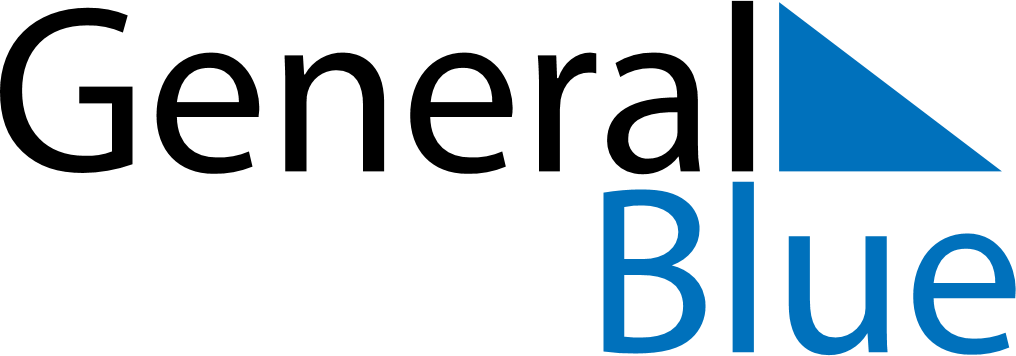 March 2019March 2019March 2019March 2019March 2019March 2019DominicaDominicaDominicaDominicaDominicaDominicaSundayMondayTuesdayWednesdayThursdayFridaySaturday123456789Carnival MondayCarnival Tuesday10111213141516171819202122232425262728293031NOTES